Madden’s Music EmporiumFlash SaleLooking forward to hearing you play and then pay!!Friday 26th June9am to 9pm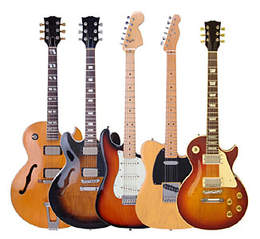 Jane Smith ASCatalogue ListCatalogue ListCatalogue ListCatalogue ListCatalogue ListNameInstrument TypeTypeLowest PriceHighest PriceGuild Granda X50 Late 50s SunburstGuitarElectric€837€1,209Jackson Misha Mansoor Juggernaut BULB HT6 2015 AmberGuitarElectric€2,326€2,698Martin 00-21 Early 40s NaturalGuitarAcoustic€7,445€10,237Seagull Artist Studio Concert Hall Element 2010 SunburstGuitarAcoustic€1,116€1,302